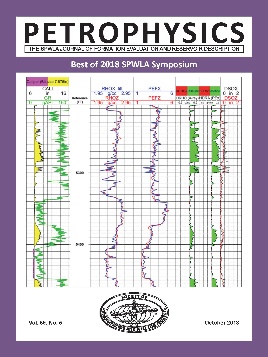 TABLE OF CONTENTS PAGETUTORIALCapillary Pressure Tutorial Part 2-The Path Out of the Jungle E.C. ThomasPETROPHYSICS, VOL. 59, NO. 5 (OCTOBER 2018); PAGES 557–563. REFERENCE www.doi.org/10.30632/PJV59N5-2018t1 ARTICLES - BEST OF 2018 SPWLA ANNUAL SYMPOSIUMA Novel X-Ray Tool for True Sourceless Density Logging Mathieu Simon, Avto Tkabladze, Sicco Beekman, Timothy Atobatele, Marc-André De Looz, Rahul Grover, Farid Hamichi, Jacques Jundt, Kevin McFarland, Justin Mlcak, Jani Reijonen, Arnaud Revol, Ryan Stewart, Jonathan Yeboah, and Yi Zhang PETROPHYSICS, VOL. 59, NO. 5 (OCTOBER 2018); PAGES 565–587; 21 FIGURES; 2 TABLES. REFERENCE www.doi.org/10.30632/PJV59N5-2018a1 Integrating Measured Kerogen Properties With Log Analysis for Petrophysics and Geomechanics in Unconventional ResourcesPaul R. Craddock, Laurent Mossé, Romain Prioul, Jeﬀrey Miles, MaryEllen L. Loan, Iain Pirie, Erik Rylander, Richard E. Lewis, and Andrew E. Pomerantz PETROPHYSICS, VOL. 59, NO. 5 (OCTOBER 2018); PAGES 588–605; 10 FIGURES. REFERENCE www.doi.org/10.30632/PJV59N5-2018a2 Fast Pressure-Decay Core Permeability Measurement for Tight Rocks Zheng Gan, Ted Griﬃn, John Dacy, Harry Xie, and Robert Lee PETROPHYSICS, VOL. 59, NO. 5 (OCTOBER 2018); PAGES 606–616; 12 FIGURES; 5 TABLES. REFERENCE www.doi.org/10.30632/PJV59N5-2018a3 An Unsupervised Learning Algorithm to Compute Fluid Volumes From NMR T1-T2 Logs Unconventional Reservoirs Lalitha Venkataramanan, Noyan Evirgen, David F. Allen, Albina Mutina, Qun Cai, Andrew C. Johnson, Aaron Y. Green, and Tianmin JianPETROPHYSICS, VOL. 59, NO. 5 (OCTOBER 2018); PAGES 617–632; 21 FIGURES. REFERENCE www.doi.org/10.30632/PJV59N5-2018a4 Proxy-Enabled Stochastic Interpretation of Downhole Fluid Sampling Under Immiscible Flow ConditionsMorten Kristensen, Nikita Chugunov, Koksal Cig, and Richard JacksonPETROPHYSICS, VOL. 59, NO. 5 (OCTOBER 2018); PAGES 633–648; 12 FIGURES; 4 TABLES. REFERENCE www.doi.org/10.30632/PJV59N5-2018a5 Downhole Fluid Analysis and Gas Chromatography; a Powerful Combination for Reservoir EvaluationOliver C. Mullins, Julia C. Forsythe, Andrew E. Pomerantz, Tim Wilkinson, Ben Winkelman, Vinay K. Mishra, Jesus A. Canas, Li Chen, Richard Jackson, Soraya S. Betancourt, Julian Y. Zuo, Armin Kauerauf, and Ken E. PetersPETROPHYSICS, VOL. 59, NO. 5 (OCTOBER 2018); PAGES 649–671; 25 FIGURES; 2 TABLES. REFERENCE www.doi.org/10.30632/PJV59N5-2018a6 Integrated Workﬂow to Estimate Permeability Through Quantiﬁcation of Rock Fabric Using Joint Interpretation of Nuclear Magnetic Resonance and Electric MeasurementsArtur Posenato Garcia, Yifu Han, and Zoya HeidariPETROPHYSICS, VOL. 59, NO. 5 (OCTOBER 2018); PAGES 672–693; 15 FIGURES; 11 TABLES. REFERENCE www.doi.org/10.30632/PJV59N5-2018a7 Upscaling of Digital Rock Porosities by Correlation With Whole-Core CT-Scan HistogramsStefan A. Hertel, Marisa Rydzy, Benjamin Anger, Steﬀen Berg, Mathias Appel, and Hilko de JongPETROPHYSICS, VOL. 59, NO. 5 (OCTOBER 2018); PAGES 694–702; 8 FIGURES; 1 TABLE. REFERENCE www.doi.org/10.30632/PJV59N5-2018a8 Improved Interpretation of Electrical Resistivity Measurements in Mixed-Wet Rocks: An Experimental Core-Scale Application and Model VeriﬁcationChelsea Newgord, Artur Posenato Garcia, Ameneh Rostami, and Zoya HeidariPETROPHYSICS, VOL. 59, NO. 5 (OCTOBER 2018); PAGES 703–718; 21 FIGURES; 2 TABLES. REFERENCE www.doi.org/10.30632/PJV59N5-2018a9  ARTICLES - REGULAR SUBMISSIONS A New Hierarchical Method for Rock Classiﬁcation Using Well-Log-Based Rock Fabric QuantiﬁcationSonia Arumdati Purba, Artur Posenato Garcia, and Zoya HeidariPETROPHYSICS, VOL. 59, NO. 5 (OCTOBER 2018); PAGES 720–734; 16 FIGURES. REFERENCE www.doi.org/10.30632/PJV59N5-2018a10 HOW TO ACCESS ARTICLESSPWLA Members have access to journals through paid membership packages. Annual dues include digital issues of Petrophysics Journal. Sign into your account Visit tab Publications  Petrophysics Papers.Expired Membership? Sign into your account https://www.spwla.org/SPWLA/Members/MemberHome.aspx  to make payment. Reset maybe delayed by until the next SPWLA business day.Become a member? Join now https://www.spwla.org/SPWLA/Membership/Join_Now/Become_a_Member.aspx?hkey=902c4b79-2640-4b86-a56b-609e20248ba6 